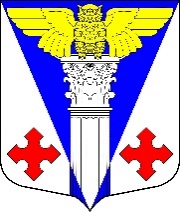 Администрация муниципального образования«Котельское сельское поселение»Кингисеппского муниципального района Ленинградской областиПОСТАНОВЛЕНИЕ02.11.2017 г. № 237О признании утратившим силупостановления администрации МО «Котельское  сельское поселение»Кингисеппского муниципального районаЛенинградской областиВ соответствии реализации планов дорожной карты федеральной целевой модели «Получение разрешения на строительство и территориальное планирование»,  администрация МО «Котельское сельское поселение»п о с т а н о в л я е т:             1.Призать утратившим силу:-  постановление администрации от 06.03.2015г. № 24 «Об утверждении Административного регламента предоставления муниципальной услуги «Выдача  разрешения на снос или пересадку  зеленых насаждений»- постановление администрации от 16.05.2016г. № 109 «Об утверждении административного регламента по предоставлению муниципальной услуги «Выдача разрешения (ордера) на производство земляных работ»             2. Постановление подлежит размещению на официальном сайте администрации МО «Котельское  сельское поселение» Кингисеппского муниципального района Ленинградской области.             3. Постановление вступает в силу со дня официального опубликования.        Глава администрации                                           Ю.И. КучерявенкоМихайлова  63106вс.3 экз. 02.11.17г.